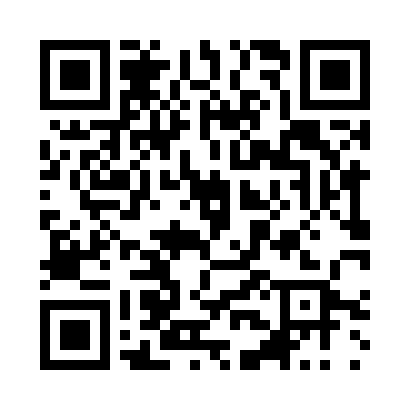 Prayer times for Kozlevo, BulgariaWed 1 May 2024 - Fri 31 May 2024High Latitude Method: Angle Based RulePrayer Calculation Method: Muslim World LeagueAsar Calculation Method: HanafiPrayer times provided by https://www.salahtimes.comDateDayFajrSunriseDhuhrAsrMaghribIsha1Wed4:296:161:166:138:179:572Thu4:276:151:166:138:189:593Fri4:256:131:166:148:1910:004Sat4:236:121:166:148:2010:025Sun4:226:111:166:158:2110:036Mon4:206:101:166:168:2210:057Tue4:186:081:166:168:2310:078Wed4:166:071:166:178:2410:089Thu4:156:061:166:178:2510:1010Fri4:136:051:156:188:2610:1111Sat4:116:041:156:198:2710:1312Sun4:106:031:156:198:2810:1413Mon4:086:021:156:208:3010:1614Tue4:066:011:156:208:3110:1715Wed4:056:001:156:218:3210:1916Thu4:035:591:156:218:3210:2017Fri4:025:581:156:228:3310:2218Sat4:005:571:166:238:3410:2319Sun3:595:561:166:238:3510:2520Mon3:575:551:166:248:3610:2621Tue3:565:551:166:248:3710:2822Wed3:555:541:166:258:3810:2923Thu3:535:531:166:258:3910:3124Fri3:525:521:166:268:4010:3225Sat3:515:521:166:268:4110:3326Sun3:505:511:166:278:4210:3527Mon3:485:501:166:278:4310:3628Tue3:475:501:166:288:4310:3729Wed3:465:491:176:288:4410:3930Thu3:455:491:176:298:4510:4031Fri3:445:481:176:298:4610:41